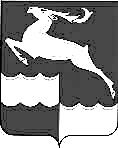 КЕЖЕМСКИЙ РАЙОННЫЙ СОВЕТ ДЕПУТАТОВКРАСНОЯРСКОГО КРАЯРЕШЕНИЕ06.12.2022                                         № 27-152                                        г. КодинскО РАЙОННОМ БЮДЖЕТЕ НА 2023 ГОД И ПЛАНОВЫЙ ПЕРИОД 2024-2025 ГОДОВ(в редакции Решений Кежемского районного Совета депутатов от 23.03.2023 № 30-170, от 18.05.2023 № 31-176, от 12.10.2023 № 35-204)В соответствии со ст.ст.23, 27  Устава Кежемского района Кежемский районный Совет депутатов РЕШИЛ: Статья 1. Основные характеристики районного бюджета на 2023 год и плановый период 2024-2025 годов1. Утвердить основные характеристики районного бюджета на 2023 год:1) прогнозируемый общий объем доходов районного бюджета в сумме 1 696 568,271 тыс. рублей; 2) общий объем расходов районного бюджета в сумме 1 748 238,782 тыс. рублей; 3) дефицит районного бюджета в размере 51 670,511 тыс. рублей;4) источники внутреннего финансирования дефицита районного бюджета на 2023 год в сумме 51 670,511 тыс. рублей согласно приложению 1 к настоящему Решению. 2. Утвердить основные характеристики районного бюджета на 2024 год и на 2025 год:1) прогнозируемый общий объем доходов районного бюджета на 2024 год в сумме 1 529 638,892 тыс. рублей и на 2025 год в сумме 1 565 812,101 тыс. рублей;2) общий объем расходов районного бюджета на 2024 год в сумме 1 529 638,892 тыс. рублей, в том числе условно утвержденные расходы в сумме 22 348,100 тыс. рублей, и на 2025 год в сумме 1 565 812,101 тыс. рублей, в том числе условно утвержденные расходы в сумме 45 339,245 тыс. рублей;3) дефицит районного бюджета на 2024 год в размере 0,000 тыс. рублей и на 2025 год в сумме 0,000тыс. рублей;4) источники внутреннего финансирования дефицита районного бюджета на 2024 год в сумме 0,000 тыс. рублей и на 2025 год в сумме 0,000 тыс. рублей согласно приложению 1 к настоящему Решению.(в редакции Решений Кежемского районного Совета депутатов от 23.03.2023 № 30-170, от 12.10.2023 № 35-204)Статья 2. Ставка отчислений от прибылиУтвердить на 2023 год и плановый период 2024-2025 годов ставку отчислений от прибыли районных муниципальных унитарных предприятий в районный бюджет в размере 10 процентов от прибыли, остающейся после уплаты налогов и иных обязательных платежей, в соответствии с действующим законодательством Российской Федерации.Статья 3. Доходы районного бюджета на 2023 год и плановый период 2024-2025 годовУтвердить доходы районного бюджета на 2023 год и плановый период 2024-2025 годов согласно приложению 2 к настоящему Решению.Статья 3.1. Использование отдельных неналоговых доходов районного бюджета(введена Решением Кежемского районного Совета депутатов от 12.10.2023 № 35-204)Установить, что поступающие в районный  бюджет неналоговые доходы в виде платы за негативное воздействие на окружающую среду, административных штрафов за административные правонарушения в области охраны окружающей среды и природопользования, платежей по искам о возмещении вреда, причиненного окружающей среде вследствие нарушений обязательных требований, а также платежей, уплачиваемых при добровольном возмещении вреда, причиненного окружающей среде вследствие нарушений обязательных требований, направляются на реализацию плана мероприятий, указанных в пункте 1 статьи 16.6, пункте 1 статьи 75.1 и пункте 1 статьи 78.2 Федерального закона от 10 января 2002 года N 7-ФЗ "Об охране окружающей среды", утвержденного уполномоченным исполнительным органом Красноярского края по согласованию с уполномоченным Правительством Российской Федерации федеральным органом исполнительной власти.Статья 4. Нормативы распределения поступлений доходов между бюджетами Установить, что в 2023году и плановом периоде 2024-2025 годов доходы от федеральных налогов и сборов, региональных налогов, местных налогов и сборов, иных обязательных платежей, других поступлений, являющихся источниками формирования доходов бюджетов бюджетной системы Российской Федерации, поступают в соответствии с нормативами, установленными федеральным и краевым бюджетным законодательством. Статья 5. Распределение на 2023 год и плановый период 2024-2025 годоврасходов районного бюджета по бюджетной классификации Российской Федерации Утвердить в пределах общего объема расходов районного бюджета, установленного статьей 1 настоящего Решения:1) распределение бюджетных ассигнований по разделам и подразделам бюджетной классификации расходов бюджетов Российской Федерации на 2023 год и плановый период 2024-2025 годовсогласно приложению 3 к настоящему Решению; 2) ведомственную структуру расходов районного бюджета на 2023 год и плановый период 2024-2025 годов согласно приложению 4 к настоящему Решению;3) распределение бюджетных ассигнований по целевым статьям (муниципальным программам Кежемского района и непрограммным направлениям деятельности), группам и подгруппам видов расходов, разделам, подразделам классификации расходов районного бюджета на 2023 год и плановый период 2024-2025 годов согласноприложению 5 к настоящему Решению.Статья 6. Публичные нормативные обязательства Кежемского районаУтвердить общий объем средств районного бюджета на исполнение публичных нормативных обязательств Кежемского района на 2023 год в сумме 2 212,291 тыс. рублей, на 2024 год в сумме 2 129 844 тыс. рублей, на 2025 год в сумме 2 143,487 тыс. рублей согласно приложению 6 к настоящему Решению.(в редакции Решений Кежемского районного Совета депутатов от 23.03.2023 № 30-170, от 12.10.2023 № 35-204)Статья 7. Изменение показателей сводной бюджетной росписи районного бюджета в 2023 году и плановом периоде 2024-2025 годов1. Установить, что руководитель финансового управления Администрации Кежемского района вправе в ходе исполнения настоящего Решения вносить изменения в сводную бюджетную роспись районного бюджета на 2023 год и плановый период 2024-2025 годовбез внесения изменений в настоящее решение:1) на сумму доходов, дополнительно полученных от платных услуг, оказываемых районными казенными учреждениями, безвозмездных поступлений от физических и юридических лиц, в том числе добровольных пожертвований, и от иной приносящей доход деятельности, осуществляемой районными казенными учреждениями, сверх утвержденных настоящим Решением и (или) бюджетной сметой бюджетных ассигнований на обеспечение деятельности районных казенных учреждений и направленных на обеспечение  расходов данных учреждений в соответствии с бюджетной сметой;2) на сумму остатков средств, полученных от платных услуг, оказываемых районными казенными учреждениями, безвозмездных поступлений от физических и юридических лиц,  в том числе добровольных пожертвований, и от иной приносящей доход деятельности (за исключением доходов от сдачи в аренду имущества, находящегося в районной  собственности и переданного в оперативное управление районным казенным учреждениям), осуществляемой  районными казенными учреждениями, по состоянию на 1 января 2023 года, которые направляются на обеспечение деятельности данных учреждений в соответствии с бюджетной сметой;3) в случаях образования, переименования, реорганизации, ликвидации органов местного самоуправления Кежемского района, перераспределения их полномочий и численности, а также в случаях осуществления расходов на выплаты работникам при их увольнении в соответствии с действующим законодательством в пределах общего объема средств, предусмотренных настоящим Решением на обеспечении деятельности органов местного самоуправления Кежемского района;4) в случаях переименования, реорганизации, ликвидации, создания районных муниципальных учреждений, перераспределения объема оказываемых муниципальных услуг, выполняемых работ и (или) исполняемых муниципальных функций и численности,а также в случаях осуществления расходов на выплаты работникам при их увольнении в соответствии с действующим законодательством в пределах общего объема средств, предусмотренных настоящим Решением на обеспечение деятельности районных муниципальных учреждений;5) в случае перераспределения бюджетных ассигнований в пределах общего объема расходов, предусмотренных районному бюджетному или автономному учреждению в виде субсидий, включая субсидии на финансовое обеспечение выполнения муниципального задания, субсидии на цели, не связанные с финансовым обеспечением выполнения муниципального задания, бюджетных инвестиций;6) в случаях изменения размеров субсидий, предусмотренных районным бюджетным или автономным учреждениям на финансовое обеспечение выполнения муниципального задания;7) в случае перераспределения бюджетных ассигнований в пределах общего объема средств, предусмотренных настоящим Решением по главному распорядителю средств районного бюджета районным бюджетным или автономным учреждениям в виде субсидий на цели, не связанные с финансовым обеспечением выполнения муниципального задания;8) на сумму средств межбюджетных трансфертов, передаваемых из краевого бюджета на осуществление отдельных целевых расходов на основании федеральных законов и (или) нормативных правовых актов Президента Российской Федерации и Правительства Российской Федерации, законов Красноярского края, нормативных правовых актов Правительства Красноярского края и  соглашений, заключенных с главными распорядителями средств краевого бюджета, а так же в случае сокращения (возврата при отсутствии потребности) указанных межбюджетных трансфертов;9) в случае уменьшения суммы средств межбюджетных трансфертов из краевого бюджета;10) по главным распорядителям средств районного бюджета и муниципальным образованиям района с соответствующим увеличением объема средств межбюджетных трансфертов предоставляемых районному бюджету из краевого бюджета – на сумму средств, предусмотренных для финансирования расходов на региональные выплаты и выплаты, обеспечивающие уровень заработной платы работников бюджетной сферы не ниже размера минимальной заработной платы (минимального размера оплаты труда); 11)по главным распорядителям средств районного бюджета и муниципальным образованиям района с соответствующим увеличением объема средств межбюджетных трансфертов, предоставляемых районному бюджету из краевого бюджета для финансирования расходов на повышение размеров оплаты труда отдельным категориям работников бюджетной сферы района, в том числе, для которых указами Президента Российской Федерации предусмотрено повышение оплаты труда.12)в случае перераспределения между главными распорядителями  средств районного бюджета и (или) муниципальными образованиями района бюджетных ассигнований на осуществление расходов за счет межбюджетных трансфертов, поступающих из краевого бюджета на осуществление отдельных целевых расходов на основании федеральных законов и (или) нормативных правовых актов Президента Российской Федерации, Правительства Российской Федерации, законов Красноярского края инормативных правовых актов Правительства Красноярского края, а также соглашений, заключенных с главными распорядителями средствкраевого бюджета, в пределах объема соответствующих межбюджетных трансфертов;13) в случае заключения между органами местного самоуправления района с органами местного самоуправления поселений соглашений (дополнительных соглашений) о передаче осуществления части полномочий;14) в случае внесения изменений Министерством финансов Российской Федерации в структуру, порядок формирования и применения кодов бюджетной классификации Российской Федерации, а также присвоения кодов составным частям бюджетной классификации Российской Федерации;15) в случае исполнения исполнительных документов (за исключением судебных актов) и решений налоговых органов о взыскании налога, сбора, страхового взноса, пеней и штрафов, предусматривающих обращение взыскания на средства районного бюджета, в пределах общего объема средств, предусмотренных главному распорядителю средств районного бюджета;16) в случае увеличения бюджетных ассигнований по отдельным разделам, подразделам, целевым статьям и видам расходов бюджета– в пределах общего объема бюджетных ассигнований, предусмотренных главному распорядителю бюджетных средств в текущем финансовом году при условии, что увеличение бюджетных ассигнований по соответствующей группе (подгруппе) вида расходов не превышает 10 процентов;17) в случае увеличения объема бюджетных ассигнований на предоставление иных межбюджетных трансфертов на поддержку мер по обеспечению сбалансированности бюджетов муниципальных образований района;18) в пределах общего объема средств, предусмотренных настоящим Решением для финансирования мероприятий в рамках одной муниципальной программы Кежемского района, после внесения изменений в указанную программу в установленном порядке;19) в пределах объема соответствующей  субвенции, предусмотренной настоящим Решением, в случае перераспределения суммы указанной субвенции между муниципальными образованиями района;20) в случае перераспределения бюджетных ассигнований, необходимых для исполнения расходных обязательств Кежемскогорайона, софинансирование которых осуществляется из федерального и краевого бюджета, включая новые расходные обязательства;21) в случае установления наличия потребности у главных распорядителей средств районного бюджета не использованных по состоянию на 1 января 2023 года остатков межбюджетных трансфертов, полученных в форме субвенций, субсидий и иных межбюджетных трансфертов, имеющих целевое назначение, которые могут быть использованы в 2023 году на те же цели, либо на погашение кредиторской задолженности, в соответствии с решениями главных администраторов доходов краевого бюджета.22) в случае перераспределения бюджетных ассигнований в рамках одного мероприятия муниципальной программы или непрограммного направления деятельности;23) в случае перераспределения бюджетных ассигнований по мероприятиям муниципальных программ главному распорядителю бюджетных средств.Статья 8. Индексация размеров денежного вознаграждения лиц, замещающих муниципальные должности района и должностных окладов муниципальных служащих районаРазмеры денежного вознаграждения лиц, замещающих муниципальные должности Кежемского района, размеры должностных окладов по должностям муниципальной службы увеличиваются (индексируются):в 2023 году на 6,3 процента с 1 июля 2023 года; (в редакции Решения Кежемского районного Совета депутатов от 18.05.2023 № 31-176)в плановом периоде 2024-2025 годов на коэффициент, равный 1.Статья 9. Индексация заработной платы работников районных муниципальных учрежденийЗаработная плата работников районных муниципальных учреждений,  за исключением заработной платы отдельных категорий работников, увеличение оплаты труда которых осуществляется  в связи с увеличением региональных выплат и (или) выплат, обеспечивающих уровень заработной платы работников бюджетной сферы не ниже размера минимальной заработной платы (минимального размера оплаты труда),  увеличиваются (индексируются):в 2023 годуна 6,3 процента с 1 июля 2023 года;(в редакции Решения Кежемского районного Совета депутатов от 18.05.2023 № 31-176)в плановом периоде 2024-2025 годов на коэффициент, равный 1.Статья 10. Особенности использования средств, получаемых районными казенными учреждениями в 2023 году и планом периоде 2024-2025 годов 1.Доходы от платных услуг, оказываемых районными казенными учреждениями, безвозмездные поступления от физических и юридических лиц, в том числе добровольные пожертвования, и от иной приносящей доход деятельности, осуществляемой районными казенными учреждениями и от сдачи в аренду имущества, находящегося в районной собственности и переданного в оперативное управление районным казенным учреждениям, направляются в пределах сумм, фактически поступивших в доход районного  бюджета и отраженных на лицевых счетах районных казенных учреждений, на обеспечение их деятельности в соответствии с бюджетной сметой.2. Установить, что поступающие районным казенным учреждениям образования суммы доходы от оказания платных услуг направляются:- в детских дошкольных учреждениях на текущие расходы учреждения (кроме заработной платы), из них 70 процентов на приобретение продуктов питания.Статья 11. Особенности исполнения районного бюджета в 2023 годуУстановить, что не использованные по состоянию на 1 января 2023 остатки средств районного бюджета в полном объеме, за исключением неиспользованных остатков межбюджетных трансфертов, полученных из федерального и краевого бюджетов в форме субсидий, субвенций и иных межбюджетных трансфертов, имеющих целевое назначение, могут направляться на покрытие временных кассовых разрывов, возникающих в ходе исполнения районного бюджета в 2023 году.Установить, что погашение кредиторской задолженности, сложившейся по принятым в предыдущие годы, фактически произведенным, но не оплаченным по состоянию на 1 января 2023 года обязательствам, производится главными распорядителями средств районного бюджета за счет утвержденных им бюджетных ассигнований на 2023 год.Статья 12. Межбюджетные трансферты бюджетам поселенийУтвердить распределение:1. дотаций на выравнивание бюджетной обеспеченности поселений исходя из уровня средней расчетной бюджетной обеспеченности поселений муниципального образования Кежемский район до выравнивания в размере 7030 рублей на человека на 2023 год и плановый период 2024-2025 годов согласно приложению 7 к настоящему Решению;2. субвенций:- на осуществление первичного воинского учета органами местного самоуправления поселений на 2023 год и плановый период 2024-2025 годов согласно приложению 8 к настоящему Решению;(в редакции Решения Кежемского районного Совета депутатов от 23.03.2023 № 30-170)- на реализацию Закона края от 23 апреля 2009 года № 8-3170 «О наделении органов местного самоуправления муниципальных образований края государственными полномочиями по созданию и обеспечению деятельности административных комиссий» на 2023 год и плановый период 2024-2025 годов согласно приложению 9 к настоящему Решению;3. иных межбюджетных трансфертов:- на поддержку мер по обеспечению сбалансированности бюджетов муниципальных образований района на 2023 год и плановый период 2024-2025 годов, согласно приложению 10 к настоящему Решению;- бюджету муниципального образования город Кодинск на содержание общественных пространств согласно приложению 11 к настоящему Решению;- бюджету муниципального образования город Кодинск на выполнение мероприятий по благоустройству и озеленению, постановке на кадастровый учет воинского мемориала, увековечивающего память погибших в годы Великой Отечественной войны согласно приложению 12 к настоящему Решению;- на частичную компенсацию расходов на повышение оплаты труда отдельным категориям работников бюджетной сферы согласно приложению 16 к настоящему Решению;- на государственную поддержку лучших сельских учреждений культуры согласно приложению 17 к настоящему Решению;- на обеспечение первичных мер пожарной безопасности согласно приложению 18 к настоящему Решению;- бюджету муниципального образования город Кодинск на ликвидацию мест несанкционированного размещения отходов за счет средств районного бюджета согласно приложению 19 к настоящему Решению;- бюджету муниципального образования Заледеевский сельсовет на устройство пожарного водоема в д. Климино за счет средств районного бюджета согласно приложению 20 к настоящему Решению.(в редакции Решения Кежемского районного Совета депутатов от 23.03.2023 № 30-170)- на реализацию проектов по решению вопросов местного значения, осуществляемых непосредственно населением на территории населенного пункта согласно приложению 21 к настоящему Решению;- за содействие развитию налогового потенциала согласно приложению 22 к настоящему Решению;- на поддержку физкультурно-спортивных клубов по месту жительства согласно приложению 23 к настоящему Решению;- на осуществление расходов, направленных на реализацию мероприятий по поддержке местных инициатив согласно приложению 24 к настоящему Решению;- на благоустройство кладбищ согласно приложению 25 к настоящему Решению;- бюджету муниципального образования Яркинский сельсовет на осуществление полномочий по созданию условий для предоставления транспортных услуг населению и организация транспортного обслуживания населения между поселениями в границах муниципального района согласно приложению 26 к настоящему Решению.(в редакции Решения Кежемского районного Совета депутатов от 12.10.2023 № 35-204)Статья 13. Межбюджетные трансферты из краевого и федерального бюджетов Утвердить распределение межбюджетных трансфертов, полученных из других бюджетов бюджетной системы Российской Федерации, по главным распорядителям бюджетных средств районного бюджета на 2023 год и плановый период 2024-2025 годов согласно приложению 13 к настоящему Решению.Статья 14. Иные межбюджетные трансферты в районный бюджет от бюджетов поселенийУстановить, что иные межбюджетные трансферты, выделяемые из бюджетов поселений в районный бюджет на финансирование расходов по передаваемым органами местного самоуправления поселений для осуществления части полномочий органам местного самоуправления муниципального района на 2023год и на плановый период 2024-2025 годов направляются согласно приложению 14 к настоящему Решению.Статья 15. Предоставление бюджетных кредитов бюджетам муниципальных образований района1. Администрация Кежемского района вправе при наличии свободных денежных средств районного бюджета выдавать бюджетам муниципальных образований района бюджетные кредиты без предоставления муниципальными образованиями района обеспечения исполнения своих обязательств по возврату указанных кредитов, уплате процентов и иных платежей на покрытие дефицита бюджета и временных кассовых разрывов, возникающих в процессе исполнения бюджетов муниципальных образований района.2. Установить плату за пользование указанными в пункте 1 настоящей статьи бюджетными кредитами в размере 0,1 процента годовых.3. Установить, что в случае невозврата бюджетных кредитов муниципальными образованиями района в установленные договором сроки, непогашенный остаток основного долга, задолженность по платежам за пользование бюджетными кредитами  взыскивается путем списания средств со счетов бюджетов муниципальных образований района в порядке, установленном действующим законодательством, или погашаются за счет средств межбюджетных трансфертов, предоставляемых в текущем году бюджету соответствующего муниципального образования в форме дотаций.4. Условия предоставления бюджетных кредитов, указанных в настоящей статье, а также порядок их предоставления, использования и возврата устанавливаются Администрацией Кежемского района.Статья 16. Субсидии юридическим лицам, индивидуальным предпринимателям, осуществляющим перевозки пассажиров различными видами транспорта 1. Установить, что в плановом периоде 2024 – 2025 годов за счет средств районного бюджета предоставляются субсидии юридическим лицам, индивидуальным предпринимателям осуществляющим перевозки воздушным транспортом на компенсацию расходов, возникающих в результате государственного регулирования тарифов при осуществлении пассажирских перевозок в межмуниципальном сообщении района в сумме 5 116,300 тыс. рублей ежегодно.(в редакции Решения Кежемского районного Совета депутатов от 12.10.2023 № 35-204)2. Критерии отбора юридических лиц, индивидуальных предпринимателей, имеющих право на получение субсидий, порядок предоставления и возврата субсидий устанавливаются Администрацией Кежемского района.3. Предоставить в 2023 году субсидию муниципальному унитарному автотранспортному предприятию Кежемского района (МУАТП КР) на возмещение затрат, связанных с оказанием услуг по перевозке пассажиров и багажа по регулярным межмуниципальным маршрутам на территории Кежемского района в размере 2 196,720 тыс. рублей для погашения задолженности МУАТП КР в порядке, определенном Администрацией Кежемского района от 26.10.2020 № 648-п.(в редакции Решения Кежемского районного Совета депутатов от 12.10.2023 № 35-204)Статья 17. Бюджетные инвестиции Утвердить бюджетные инвестиции в 2023 году в сумме 5 337,600 тыс. рублей, в плановом периоде 2024-2025 годов 3 558,400 тыс. рублей ежегодно согласно приложению 15 к настоящему решению.Статья 18. Дорожный фонд Кежемского района.Утвердить объем бюджетных ассигнований дорожного фонда Кежемского района на 2023 год в сумме 1 251,613 тыс. рублей, на 2024 год в сумме 502,913 тыс. рублей, на 2025 год в сумме 504,113 тыс. рублей.(в редакции Решений Кежемского районного Совета депутатов от 23.03.2023 № 30-170, от 12.10.2023 № 35-204)Статья 19. Резервный фонд районного бюджетаУстановить, что в расходной части районного бюджета предусматривается резервный фонд Администрации Кежемского района на 2023 год в сумме 240,000 тыс. рублей, на плановый период 2024-2025 годов в сумме 300,000 тыс. рублей ежегодно.(в редакции Решений Кежемского районного Совета депутатов от 23.03.2023 № 30-170, от 12.10.2023 № 35-204)Статья 20. Муниципальный долг Кежемского района1. Установить верхний предел муниципального долга Кежемского района по долговым обязательствам Кежемского района: на 1 января 2024 года в сумме 0,0 тыс. рублей, в том числе по муниципальным гарантиям Кежемского района 0,0 тыс. рублей.на 1 января 2025 года в сумме 0,0 тыс. рублей, в том числе по муниципальным гарантиям Кежемского района 0,0 тыс. рублей.на 1 января 2026 года в сумме 0,0 тыс. рублей, в том числе по муниципальным гарантиям Кежемского района 0,0 тыс. рублей.2. Установить, что в 2023 году и плановом периоде 2024–2025 годов муниципальные гарантии Кежемского района не предоставляются.Бюджетные ассигнования на исполнение муниципальных гарантий Кежемского района по возможным гарантийным случаям на 2023 год и плановый период 2024–2025 годов не предусмотрены.Статья 21. Контроль за исполнением настоящего РешенияКонтроль за исполнением настоящего Решения возложить на комиссию по налогам, бюджету и собственности (Беззубенко Н.Ф.).Статья 22. Вступление в силу настоящего РешенияНастоящее Решение вступает в силу в день, следующийза днем его опубликования в газете «Кежемский Вестник», но не ранее 1 января 2023 года.Председатель районногоСовета депутатовГлаваКежемского района А.В.ЛуневП.Ф.Безматерных